On-Site EL Program Monitoring Visit: Integrated Instruction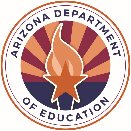 SEI Model ImplementationLEA: _________________________    School: ___________________  Specialist _________Date: _____ Time: ___________  Grade:____  Teacher: __________ Content: __________ Teacher Qualifications to teach ELs (check one):                _____ SEI _____ ESL _____ BLE _____Completed SEI Coursework _____Not AvailableTotal Number of Students in the Class: _____Proficiency Levels of ELs in the class/group:  _____ PE/E     _____ B     _____ Int           _____Not Available(Note the number of ELs at each level, if available)Program Model ImplementationProgram Model ImplementationProgram Model ImplementationProgram Model ImplementationThe SEI Model being implemented: Pull-OutTwo-HourNewcomerState RequirementsState RequirementsState Requirements1. Instruction is in English during SEI instructional minutes.All instruction is required to be in English during the SEI (Targeted & Integrated) instructional minutesYN2. Books and materials are in English during SEI instructional minutes.All books and materials are in English during the SEI (Targeted & Integrated) instructional minutesYNPRINCIPLE 2: INTEGRATED INSTRUCTION IN DISCIPLINARY LANGUAGE AND CONTENTPRINCIPLE 2: INTEGRATED INSTRUCTION IN DISCIPLINARY LANGUAGE AND CONTENTPRINCIPLE 2: INTEGRATED INSTRUCTION IN DISCIPLINARY LANGUAGE AND CONTENT3. The minutes allocated for Integrated Instruction are aligned to the selected SEI Model.YNIf no, how many minutes are allocated? _________ minutesNotes:If no, how many minutes are allocated? _________ minutesNotes:If no, how many minutes are allocated? _________ minutesNotes:4. Integrated Instruction takes place with mixed groups.  (ELs & Non-ELs, with the exception of the Newcomer SEI Model)YNNotes:Notes:Notes:5. Integrated Instruction is driven by AZ content area standards.YNNotes:Notes:Notes:6. Integrated Instruction is supported by/with ELP Standard(s) and PI(s).YNNotes:Notes:Notes:7. Integrated Instruction includes language scaffolds.YNEvidence of language scaffolds provided:Evidence of language scaffolds provided:Evidence of language scaffolds provided: